ПРОЕКТ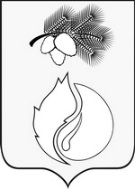 АДМИНИСТРАЦИЯ ГОРОДА КЕДРОВОГОПОСТАНОВЛЕНИЕТомская областьг. КедровыйВ соответствии с Федеральными законами от 27.12.2019 № 472-ФЗ «О внесении изменений в Градостроительный кодекс Российской Федерации и отдельные законодательные акты Российской Федерации», Федеральным законом от 30.12.2020 № 509 « - ФЗ «О внесении изменений в отдельные законодательные акты Российской Федерации» и в  целях совершенствования нормативно-правового актаПОСТАНОВЛЯЕТ:Внести в Административный регламент по предоставлению муниципальной услуги «Предоставление без торгов в собственность бесплатно  земельных участков членам садоводческих, огороднических некоммерческих объединений граждан или садоводческим, огородническим некоммерческим объединениям граждан», утвержденный постановлением Администрации города Кедрового от 19.06.2017  № 287  следующие изменения и дополнения:1) в пункте 2  после слова «являются»  добавить слова «отдельные категории заявителей, объединенных  общими  признаками»;2) пункт 41 дополнить подпунктами  6, 7 следующего содержания:«6) выдача (направления) дубликата постановления Администрации города Кедрового о предоставлении без торгов в собственность бесплатно земельного участка или уведомления об отказе в предоставлении муниципальной услуги;7) исправление допущенных опечаток и (или) ошибок в документах, выданных в результате предоставления муниципальной услуги.»;3) дополнить пунктами 72.1-72.5 следующего содержания:«Выдача  (направления) дубликата постановления Администрации города Кедрового о предоставлении без торгов в собственность бесплатно земельного участка или уведомление об отказе в предоставлении муниципальной услуги»72.1. Административная процедура «Выдача (направления) дубликата постановления Администрации города Кедрового о предоставлении без торгов в собственность бесплатно земельного участка (далее - постановление) или уведомления  об отказе в предоставлении муниципальной услуги(далее - уведомление)» заключается в следующем.Основанием для выдачи (направлении) дубликата постановления или уведомления является предоставление заявителем  в администрацию или в Отдел заявления о выдаче дубликата постановления по форме согласно Приложению № 4 к Административному регламенту и документов, указанных в абзацах  два, три  подпункта 2 пункта 12  настоящего Административного регламента, одним из следующих способов:при личном обращении в Отдел;при личном обращении в многофункциональный центр;посредством почтового отправления заказным письмом на адрес заявителя, указанный в заявлении;посредством  электронной почты по адресу электронной почты, указанному в заявлении;через личный кабинет на Интернет-сайте gosuslugi.ru .Прием и регистрация заявления о выдаче дубликата постановления осуществляется в соответствии с пунктами 43-52 настоящего Административного регламента.72.2 Специалистом Отдела рассматривается заявление о выдаче дубликата постановления и документы, представленные заявителем, и проводится проверка сведений, указанных в заявлении о выдаче дубликата постановления и документах, в срок, не превышающий шести рабочих дней с даты регистрации соответствующего заявления и документов.Критерием принятия решения по административной процедуре является установление наличия или отсутствия основания (одного или нескольких) для отказа в выдаче дубликата постановления.72.3 Основаниями для отказа в выдаче дубликата постановления являются:отсутствие в заявлении о выдаче дубликата постановления информации, позволяющей идентифицировать ранее выданное разъяснение;представление заявления о выдаче дубликата постановления неуполномоченным лицом.Дубликат постановления оформляется с пометками «дубликат», указывается дата выдачи дубликата и номер дубликата, подписывается Мэром города Кедрового.72.4 Дубликат постановления или уведомления выдаются заявителю (представителю заявителя) при личном обращении в Отдел  или направляются заявителю почтовым отправлением или по электронной почте в срок, не превышающий шести рабочих дней с даты регистрации соответствующего заявления и документов.При личном обращении заявителя в Отдел о выдаче дубликата постановления заявитель предъявляет документ, удостоверяющий личность (представляет документ, подтверждающий полномочия представителя заявителя на получение соответствующих документов (информации)).Результатом административной процедуры является выдача (направление) дубликата постановления или уведомление об отказе в предоставлении муниципальной услуги.«Исправление допущенных опечаток и (или) ошибок в документах, выданных в результате предоставления муниципальной услуги»72.5 Административная процедура «Исправление допущенных опечаток и (или) ошибок в документах, выданных в результате предоставления муниципальной услуги» заключается в следующем: в случае выявления заявителем в дубликате постановлении опечаток и (или) ошибок, заявитель представляет заявление об исправлении опечаток и (или) ошибок по форме согласно Приложению № 5 к Административному регламенту и документы, указанные в пункте 12 настоящего Административного регламента, одним из следующих способов:1)	при личном обращении в Отдел;2) при личном обращении в многофункциональный центр;3) посредством почтового отправления заказным письмом на адрес заявителя, указанный в заявлении;4) посредством  электронной почты по адресу электронной почты, указанному в заявлении;5) через личный кабинет на Интернет-сайте gosuslugi.ru .Прием и регистрация заявления об исправлении опечаток и (или) ошибок осуществляется в соответствии с пунктами 43-52 настоящего Административного регламента.72.6 Специалистом Отдела в течении 3 рабочих дней со дня поступления заявления об исправлении допущенных опечаток и (или) ошибок в дубликате постановления, проводит проверку указанных в заявлении сведений. В случае выявления допущенных опечаток и (или) ошибок ответственный исполнитель осуществляет исправление таких опечаток и (или) ошибок в срок, не превышающий 6 рабочих дней со дня поступления в Отдел соответствующего заявленияКритерием принятия решения по административной процедуре является наличие или отсутствие таких опечаток и (или) ошибок в решении о предоставлении либо в уведомлении об отказе.72.3 Основаниями для отказа в исправлении допущенных опечаток и (или) ошибок являются:1) отсутствие в заявлении об исправлении опечаток и (или) ошибок информации, позволяющей идентифицировать ранее выданный дубликат постановления или уведомление об отказе в предоставлении муниципальной услуги;2) отсутствие опечаток и (или) ошибок в дубликате постановления или уведомлении об отказе;3) предоставление заявления об исправлении опечаток и (или) ошибок неуполномоченным лицом.Результатом административной процедуры является направление уведомления об отсутствии в заявлении об исправлении опечаток и (или) ошибок информации, позволяющей идентифицировать ранее выданное постановление либо уведомление, исправление опечаток и (или) ошибок в выданных постановлениях либо уведомлениях, либо направление заявителю письма с информацией об отсутствии опечаток и (или) ошибок»;5) приложение № 3 изложить в новой редакции, согласно приложению № 1 к настоящему постановлению;6) дополнить приложениями № 4, 5 согласно приложений  № 2, № 3 к настоящему постановлению.2. Настоящее постановление вступает в силу со дня его официального опубликования.3. Опубликовать настоящее постановление в Информационном бюллетене городского округа «Город Кедровый», разместить на официальном сайте Администрации города Кедрового в информационно-телекоммуникационной сети «Интернет»: http://www.kedradm.tomsk.ru.4. Контроль за исполнением настоящего постановления возложить на Первого заместителя Мэра города Кедрового.Мэр                                                                                                                                       Н.А. СоловьеваПриложение № 1к  постановлениюАдминистрации города Кедрового от _________________ 2021 № _______Приложение № 3 к регламенту Администрации по предоставлению муниципальной услуги «Предоставление без торгов в собственность бесплатно  земельных участков членам садоводческих, огороднических некоммерческих объединений граждан или садоводческим, огородническим некоммерческим объединениям граждан»Перечень административных процедур, относящихся к данной муниципальной услугеПриложение № 2к постановлениюАдминистрации города Кедрового от _________________ 2021 № _______Приложение № 4 к регламенту Администрации по предоставлению муниципальной услуги «Предоставление без торгов в собственность бесплатно  земельных участков членам садоводческих, огороднических некоммерческих объединений граждан или садоводческим, огородническим некоммерческим объединениям граждан»Мэру города Кедрового___________________________________________                                              от _________________________________________полное и сокращенное наименование и организационно-правовая форма заявителя, его местонахождение, фамилию, имя, отчество руководителя организации (представителя) - для юридического лица; фамилия, имя, отчество заявителя, место жительства, данные документа, удостоверяющего личность, - для физического лицаИНН ____________________ЗАЯВЛЕНИЕПрошу выдать дубликат постановления от ___________№ _________.Дубликат постановления прошу (выбрать один из способов доставки):направить по почте по следующему адресу: ___________________________________________                                                                                         (указать почтовый адрес)направить на адрес электронной почты _________________________________________________                                                                                   (указать адрес электронной почты)вручить лично, о готовности сообщить следующим способом ______________________________                                                                                                (указать способ оповещения о готовности)К заявлению прилагаю:1.______________________________________________________________________2.______________________________________________________________________3.______________________________________________________________________№ ________ от «____»______________ ______ г.                  _________________/ ___________________                                                                                                              (подпись)           (расшифровка)                                                                                                   МП (при наличии)Я, ___________________________________даю согласие на обработку моих персональных данных."____"______________ ______ г. _________________ (подпись)Приложение № 3к постановлениюАдминистрации города Кедрового от _________________ 2021 № _______Приложение № 5 к регламенту Администрации по предоставлению муниципальной услуги «Предоставление без торгов в собственность бесплатно  земельных участков членам садоводческих, огороднических некоммерческих объединений граждан или садоводческим, огородническим некоммерческим объединениям граждан»Мэру города Кедрового________________________________________                                           от _________________________________________полное и сокращенное наименование и организационно-правовая форма заявителя, его местонахождение, фамилию, имя, отчество руководителя организации (представителя) - для юридического лица; фамилия, имя, отчество заявителя, место жительства, данные документа, удостоверяющего личность, - для физического лицаИНН ____________________ЗАЯВЛЕНИЕПрошу исправить в дубликате постановления от ___________№ ________ допущенные опечатки и (или) ошибки__________________________________________________________________________________________________________________________________________________________________________Дубликат постановления (выбрать один из способов доставки):направить по почте по следующему адресу: ___________________________________________                                                                                         (указать почтовый адрес)направить на адрес электронной почты _________________________________________________                                                                                   (указать адрес электронной почты)вручить лично, о готовности сообщить следующим способом ______________________________                                                                                                (указать способ оповещения о готовности)К заявлению прилагаю:1.______________________________________________________________________2.______________________________________________________________________ № ________ от «____»______________ ______ г.                  _________________/ ___________________                                                                                                              (подпись)           (расшифровка)                                                                                                   МП (при наличии) Я, ___________________________________даю согласие на обработку моих персональных данных."____"______________ ______ г. _________________ (подпись)__________________ 2021 г.№ _______Блок-схема№этапаХарактеристики этапаОписание1Наименование этапаПрием и регистрация заявления и документов, необходимых для предоставления муниципальной услуги1Ответственный Специалист отдела финансов и экономики1ВходПоступление заявления1Выход (результат)Прием и регистрация заявления и представленных документов и передача должностному лицу отдела или отказ в приеме документов1Срок выполнения2 календарных дня1Комментарии-2Наименование этапаРассмотрение заявления и предоставленных документов2ОтветственныйСпециалист отдела финансов и экономики2ВходЗарегистрированное заявление и представленные документы2Выход (результат)Принятие решения о предоставлении (об отказе в предоставлении) муниципальной услуги2Срок выполнения5 календарных дней2Комментарии-3Наименование этапаПодготовка разъяснений или информационного письма об отказе в предоставлении муниципальной услуги3ОтветственныйСпециалист отдела финансов и экономики3ВходРешение о предоставлении (об отказе в предоставлении) муниципальной услуги3Выход (результат)Подготовленные разъяснения или информационное письмо об отказе в предоставлении муниципальной услуги3Срок исполнения55 календарных дней со дня регистрации заявления3Комментарии-4Наименование этапаВыдача результата муниципальной услуги4ОтветственныйСпециалист отдела финансов и экономики4ВходПодготовленные разъяснения или информационное письмо об отказе в предоставлении муниципальной услуги4Выход (результат)Направление (вручение при личном обращении) заявителю разъяснений или информационного письма об отказе в предоставлении муниципальной услуги4Срок исполнения3 календарных дня4Комментарии-5Наименование этапаВыдача (направления) дубликата постановления или уведомления об отказе в выдаче дубликата постановления5ОтветственныйСпециалист отдела по управлению муниципальной собственностью5ВходЗаявление о выдаче (направлении) дубликата постановления или уведомления об отказе в выдаче дубликата постановления5Выход (результат)Выдача (направления) дубликата постановления или уведомления об отказе в выдаче дубликата постановления5Срок исполнения6 рабочих дней5Комментарии-6Наименование этапаИсправление допущенных опечаток и (или) ошибок в документах, выданных в результате предоставления муниципальной услуги6ОтветственныйСпециалист отдела по управлению муниципальной собственностью6ВходЗаявление об исправлении допущенных опечаток и (или) ошибок в документах, выданных в результате предоставления муниципальной услуги6Выход (результат)Исправление опечаток и (или) ошибок в выданных постановлениях, либо направление заявителю письма с информацией об отсутствии опечаток и (или) ошибок6Срок исполнения6 рабочих дней6Комментарии-